PIED - À - TERRE AT CASITAS APARICIO OCCUPANCY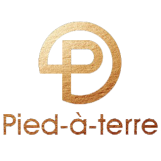 AGREEMENT FOR LODGING RIGHTS AND SERVICESMETHOD OF PAYMENT